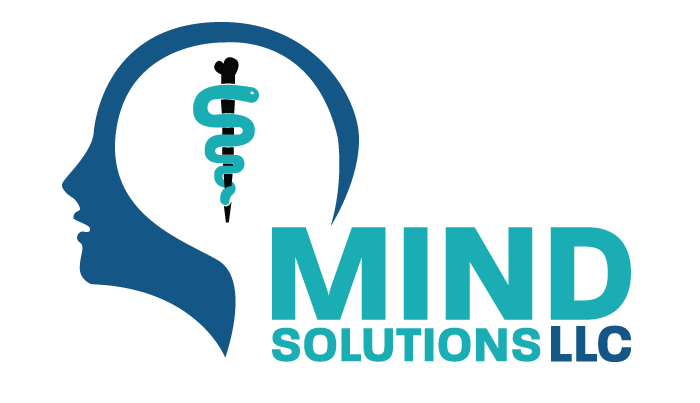                     Client Intake QuestionnairePlease fill in the information below and bring it with you to your first session.Please note: information provided on this form is protected as confidential information. 	Personal Information	Name: 	Date:	 Parent/Legal Guardian (if under 18):  		 Address:  		Home Phone:  		 Cell/Work/Other Phone:  	 Email:  		May we leave a message? □ Yes □ No May we leave a message? □ Yes □ No May we leave a message? □ Yes □ No*Please note: Email correspondence is not considered to be a confidential medium of communication.DOB:	 	Marital Status:Age:  	Gender:  	Never Married	□ Domestic Partnership	□ MarriedSeparated	□ Divorced	□ WidowedReferred By (if any):  	 	History	Have you previously received any type of mental health services (psychotherapy, psychiatric services, etc.)?□ No	□ Yes, previous therapist/practitioner:  	Are you currently taking any prescription medication?	□ Yes	□ No If yes, please list:Have you ever been prescribed psychiatric medication?	□ Yes	□ No If yes, please list and provide dates: 	General and Mental Health Information	How would you rate your current physical health? (Please circle one)Poor	Unsatisfactory	Satisfactory	Good	Very good Please list any specific health problems you are currently experiencing:  			How would you rate your current sleeping habits? (Please circle one)Poor	Unsatisfactory	Satisfactory	Good	Very good Please list any specific sleep problems you are currently experiencing:How many times per week do you generally exercise?  	                                                                   What types of exercise do you participate in?  	Please list any difficulties you experience with your appetite or eating problems:  	Are you currently experiencing overwhelming sadness, grief or depression?	□ No	□ YesIf yes, for approximately how long? 	Are you currently experiencing anxiety, panics attacks or have any phobias?  □ No	□ YesIf yes, when did you begin experiencing this?  	Are you currently experiencing any chronic pain?	□ No	□ YesIf yes, please describe:  	Do you drink alcohol more than once a week?	□ No	□ YesHow often do you engage in recreational drug use?□ Daily	□ Weekly	□ Monthly	□ Infrequently □ NeverAre you currently in a romantic relationship?	□ No	□ YesIf yes, for how long?  	On a scale of 1-10 (with 1 being poor and 10 being exceptional), how would you rate your relationship?What significant life changes or stressful events have you experienced recently? 	_ 	Family Mental Health History	In the section below, identify if there is a family history of any of the following. If yes, please indicate the family member’s relationship to you in the space provided (e.g. father, grandmother, uncle, etc.) 	Additional Information	Are you currently employed?	□ No	□ YesIf yes, what is your current employment situation?  	Do you enjoy your work? Is there anything stressful about your current work?  	Do you consider yourself to be spiritual or religious?	□ No	□ YesIf yes, describe your faith or belief:  	What do you consider to be some of your strengths?  	What do you consider to be some of your weaknesses?  	What would you like to accomplish out of your time in therapy?  	Please CircleList Family MemberAlcohol/Substance Abuseyes / noAnxietyyes / noDepressionyes / noDomestic Violenceyes / noEating Disordersyes / noObesityyes / noObsessive Compulsive Behavioryes / noSchizophreniayes / noSuicide Attemptsyes / no